  The Commonwealth of Massachusetts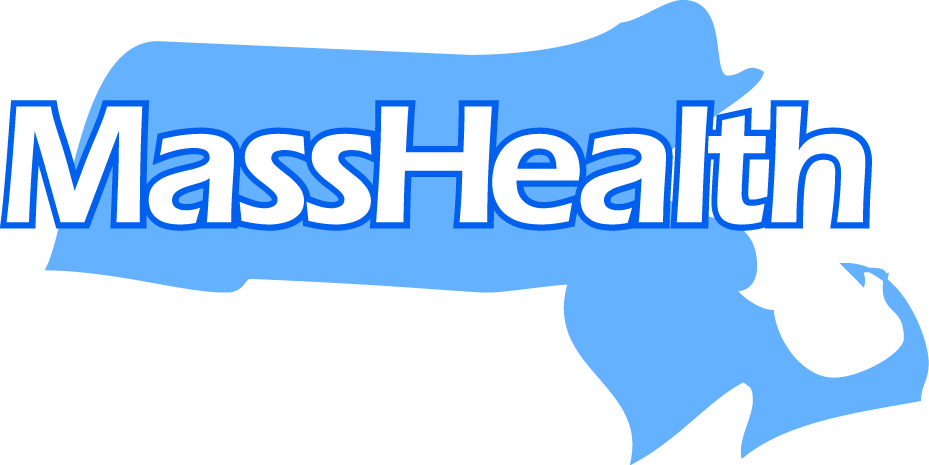 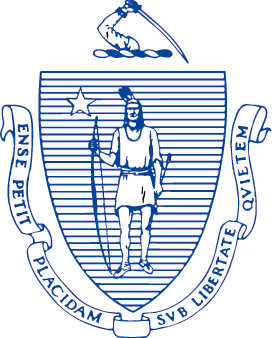 Executive Office of Health and Human ServicesOffice of Medicaid, Health Safety Net100 Hancock Street, 6th FloorQuincy, Massachusetts 02171***September 2020 HSN Billing Reminders & Updates***FY 2018 ClosingProviders are reminded that FY18 will be closing on September 30, 2020.  Any claims or corrections for FY18 must be completed before the Fiscal Year is closed.  Any claims or corrections for FY18 must be completed before the FY is closed.Any claims submitted for processing after the FY closes, will be denied by HSN, for submitting after the FY closure date.Please contact Health Safety Net for any questions or concerns.  800-609-7232 or HSNHelpdesk@state.ma.usHSN Updates:Denied Claims with Carrier Code 0007003The Health Safety Net has detected an error for Acute Hospital and CHC claims with dates of service of April 1, 2020 to August 30, 2020 where Carrier Code 0007003 was utilized.  Providers should have received error message "3315 - Prior Payer Identifier is missing or invalid" in this instance.  The HSN will be reprocessing these claims and considering them for payment during the next payment period. Shingles Vaccine – 90750The Health Safety Net will now allow CHCs to bill for Shingrix, the new zoster vaccine (CPT 90750).  This vaccine will be reimbursed at $112.38 effective date October 1, 2020.  J CodesIn January 2021, the HSN will be conducting takebacks for the following items:  Price adjustments for J7296, J7297, J7298, and J1050Removal of J7301HSN will notify providers in the near future